ЕВИДЕНЦИЈА О ИЗВОЂЕЊУ НАСТАВЕОКТОБАР 2023. ГОДИНЕСПИСАК СТУДЕНАТАПП - Практично предавањеПВ – Практичне вјежбе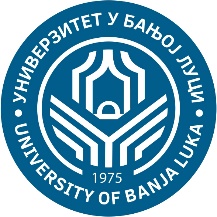 УНИВЕРЗИТЕТ У БАЊОЈ ЛУЦИ                           ФАКУЛТЕТ БЕЗБЈЕДНОСНИХ НАУКА Катедра полицијских наука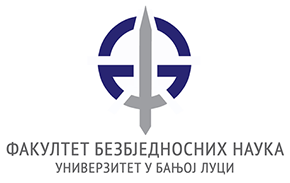 ПредметШифраСтудијски програмЦиклус студијаГодина студијаСеместарОблик наставеГрупаСФО 2ОБК20СФО2Безбједност и криминалистикаIIIIIIГрупни3Редни бројБрој индексаПрезимеИмеПП/ПВПП/ПВПП/ПВПП/ПВПП/ПВ1.2245/22РатковићДајана2.2228/22РокићНиколина3.2189/22СавићМилан4.2264/22СавићИрис     в5.2274/22СамарџијаЈована6.2236/22СандићСашка7.2282/22СимићВања8.2294/22СлавнићДанијела9.2199/22СолдатМирјана10.2319/22СтанивуковићСања11.2191/22СтанковићСара12.2305/22СтанковићДејана     в13.2188/22СтанојевићМилош14.2229/22СтокићСњежана15.2227/22ТешићНемања16.2283/22ТијанићВања17.2096/21ТомићOгњена18.2288/22ТопићДајана19.2196/22ТополаСтефанела20.2146/21ТошићАнастасија     в21.2230/22ТривичевићИвана22.2202/22ТришићДарко23.2212/22ТрнинићМилица24.2206/22ТулићТамара25.2211/22ЋеклићЈован26.2324/22ЋорсовићМарија27.2209/22ЋурлићЛидиа28.2248/22УљаревићТеодора29.2249/22ФутићЗлатана30.2306/22ЧулићНемања     в31.2246/22ЏидаРадован32.2318/22ШаровићАндријана33.2219/22ШебићЈованка34.2302/22ШкргаБорис35.2216/22ШукалоСања36.2217/22ШућурДајана37.38.39.40.41.УчионицаУчионицаУчионицаУчионицаКаб. 27 ФФВиСКаб. 27 ФФВиСКаб. 27 ФФВиСКаб. 27 ФФВиСКаб. 27 ФФВиСДатумДатумДатумДатумВријемеВријемеВријемеВријемеОдржано часова ППОдржано часова ППОдржано часова ППОдржано часова ПП11111Наставник – проф. др Дарко Паспаљ, доц. др Ненад РађевићНаставник – проф. др Дарко Паспаљ, доц. др Ненад РађевићНаставник – проф. др Дарко Паспаљ, доц. др Ненад РађевићНаставник – проф. др Дарко Паспаљ, доц. др Ненад РађевићПотпис наставникаПотпис наставникаПотпис наставникаПотпис наставникаВријемеВријемеВријемеВријемеОдржано часова ПВОдржано часова ПВОдржано часова ПВОдржано часова ПВ11111Сарадник – мр Лазар ВулинСарадник – мр Лазар ВулинСарадник – мр Лазар ВулинСарадник – мр Лазар ВулинПотпис сарадникаПотпис сарадникаПотпис сарадникаПотпис сарадника